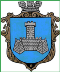 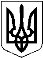 УКРАЇНАХМІЛЬНИЦЬКА МІСЬКА РАДАВІННИЦЬКОЇ ОБЛАСТІВиконавчий комітетР І Ш Е Н Н Явід  24. 05.    2018 р.                                                                     № 206Про виконання фінансового  плану КП «Хмільниккомунсервіс»Заслухавши звіт начальника  комунального підприємства про фінансово-господарську діяльність та  розглянувши звіт про виконання фінансового плану КП „Хмільниккомунсервіс”  за 2017 рік, на виконання п. 2 рішення виконавчого комітету Хмільницької міської ради від 24.05.2012 р. №159 „Про затвердження порядку складання, затвердження та контролю за виконанням фінансових планів підприємств міста комунальної форми власності”, з метою покращення ефективності роботи підприємств міста комунальної форми власності, вдосконалення організаційного забезпечення функції контролю за фінансово-господарською діяльністю підприємств, засновником яких є Хмільницька міська рада,  керуючись підпунктом 3 пункту "а" статті 29, 59 Закону України «Про місцеве самоврядування в Україні» виконавчий комітет міської радиВИРІШИВ:1.Інформацію начальника КП „Хмільниккомунсервіс” Полонського С.Б. про виконання фінансового плану комунального підприємства за  2017 рік  взяти до відома.Доручити :1. Керівнику КП „Хмільниккомунсервіс” (Полонському С.Б.):     -  активізувати роботу з укладання договорів на надання послуги із     вивезення ТПВ на міське сміттєзвалище ;     -  збільшити питому вагу надходжень від надання послуг населенню і суб’єктам господарювання , які за   2017 рік становлять лише 12,6  %; -  забезпечити виконання п. 4.2.  напрямків діяльності та заходів міської Програми розвитку житлово-комунального господарства та благоустрою міста Хмільника на 2018 р. «Впровадження системи абонентського обліку вивезення ТПВ від мешканців приватного сектору забудови», який планувався щорічно впродовж 2013-2018 р.р.2.   Керівнику КП „Хмільниккомунсервіс” про виконання цього рішення доповісти виконавчому комітету міської ради до 30.05.2018 року.3. Контроль за виконанням цього рішення покласти на заступника міського голови з питань діяльності виконавчих органів міської ради, згідно розподілу обов’язків.         В. о. міського голови,        секретар міської ради                                       П.В.Крепкий